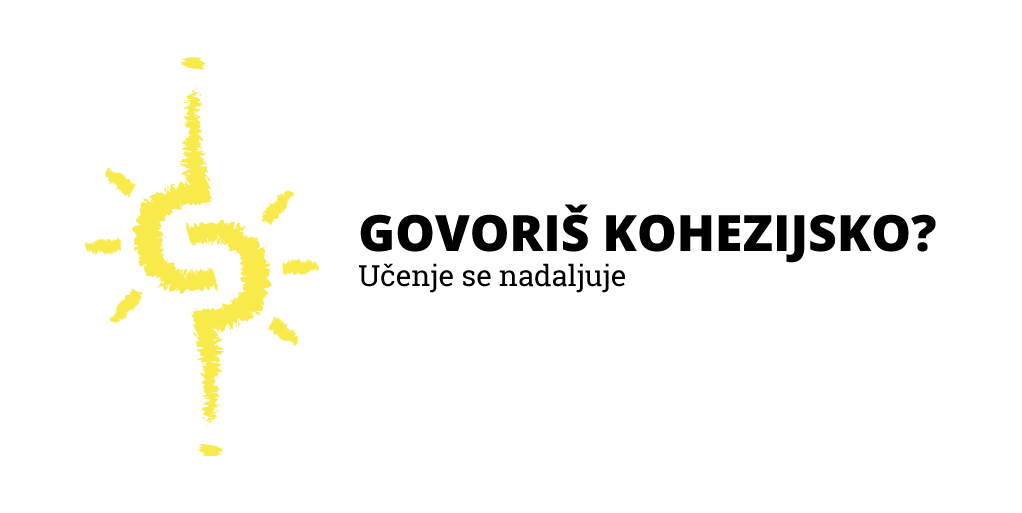 POGOJI, KRITERIJI IN PRAVILA NATEČAJAPogojiVsi eseji morajo biti napisani v slovenskem jeziku.Prijavitelji morajo biti stari od (vključno) 16 do (vključno) 29 let.Eseji morajo imeti naslov in morajo obravnavati eno od tem natečaja.Eseji morajo imeti najmanj 5000 in največ 10.000 znakov s presledki.Avtor mora ob prijavi poleg eseja z izvirnim naslovom posredovati tudi svoje ime, priimek in rojstni datum.Eseji morajo biti oddani do roka, ki je 4. april 2021 do 23.59 ure.Kriteriji ocenjevanja Eseji, ki bodo pravočasno prispeli, in bodo izpolnjevali vse pogoje, bodo ocenjeni po spodnjih kriterijih. Te naj prijavitelji upoštevajo pri pripravi svojih izdelkov.* dodatni pogoj:Za zmago mora prispevek dobiti vsaj 1 točko pri prvih dveh kriterijih pri vseh treh ocenjevalcih.Pravila natečajaKomisijaPrispela dela, ki izpolnjujejo pogoje, bo ocenjevala najmanj 4-članska komisija, ki bo sestavljena iz:Predstavnika Radia ŠtudentPredstavnika CNVOSStrokovnjaka s področja kohezijske politikeStrokovnjaka s področja, ki ga naslavlja posamezna tematika.Odločitve žirije bodo dokončne in nepreklicne. Organizatorji si pridržujejo pravico, da kadarkoli zamenjajo ali dodajo člana žirije.NagradeZa vsako temo bo izbran en najboljši esej, ki bo prejel denarno nagrado v višini 200 evrov (bruto). Zmagovalci posameznih tem natečaja bodo po elektronski pošti obveščeni o prejemu nagrade. Organizator bo za nagrajenca obračunal in plačal akontacijo dohodnine, skladno z veljavno zakonodajo. Nagrajencem se v skladu z Zakonom o dohodnini bruto vrednost dobitka všteva v davčno osnovo. Prejemnik nagrade je dolžan pred prejemom nagrade predložiti svojo davčno številko in naslov. Če podatka o davčni številki in naslova ne dostavi, se nagrada ne podeli in je organizator v razmerju do nagrajenca prost vseh obveznosti.Avtorji prvih treh esejev iz vsake kategorije bodo javno objavljeni na spletni strani www.govoris-kohezijsko.si in družabnih omrežjih organizatorjev ter  vabljeni, da se udeležijo okrogle mize na posamezno tematiko in širši javnosti prestavijo svoje razmišljanje. Kako se prijavitiPrijave sprejemamo na elektronski naslov natecaj@cnvos.si do roka za posamezno tematiko. Prispevki, ki bodo prispeli na drug način ali prepozno, bodo zavrnjeni. Posameznik lahko na natečaju za posamezno temo sodeluje le z enim prispevkom. V primeru, da bo oddal več del, se bo upoštevalo delo, ki bo prispelo prvo, ostala bodo zavrnjena. Avtor mora ob prijavi poleg besedila z izvirnim naslovom posredovati tudi svoje ime, priimek, rojstni datum in elektronski naslov.Rok za prijavo je 4. 4. 2021.Prijava na natečaj pomeni, da se strinjate s pogoji in pravili natečaja ter jih sprejemate.Izvirnost in avtorske praviceS prijavo na natečaj Avtor/-ica eseja zagotavlja, da je besedilo, ki ga odda, njeno/njegovo izvirno in avtorsko delo ter pri nastanku niso bile kršene avtorske, osebnostne ali druge pravice drugih. Avtor zagotavlja, da bo organizatorjema povrnil vso materialno ali nematerialno škodo, ki bi jima nastala zaradi kršitev avtorskih, osebnostnih ali drugih pravic tretjih zaradi avtorjeve kršitve pogojev natečaja. Sodelovanje na natečaju pomeni privolitev avtorja, da organizatorja izključno za potrebe organizacije in izvedbe natečaja ter promocije projekta Govoriš kohezijsko 2 – učenje se nadaljuje uporabljata njihovo avtorsko delo ali le njegov del pod pogoji, da je naveden kot avtor, da ne gre za komercialno uporabo in se izvirno delo širi brez predelav. Organizatorja tako lahko avtorska dela ali njihove izseke brezplačno oziroma brez nadomestila avtorju objavita na spletu,  različnih komunikacijskih kanalih ali uporabita pri drugih promocijskih aktivnostih. Varstvo osebnih podatkovInformacije o uporabi zbranih osebnih podatkovVaše podatke, oddane preko prijave na natečaj kot so ime, priimek, elektronski naslov in telefonska bomo uporabili izključno za potrebe organizacije in izvedbe natečaja (za obveščanje posameznikov o zmagovalcih, za namen podelitve nagrad in podobno). Ime in priimek zmagovalcev natečaja bomo uporabili tudi v primeru  javne objave zmagovalcev na spletnih straneh in družabnih omrežjih organizatorjev. Vaš rojstni datum bomo uporabili za potrebo preverjanja ali izpolnjujete pogoje natečaja. V primeru, da bo v okviru natečaja podeljena nagrada, bomo vaš naslov in davčno številko uporabili za namen podelitve nagrade in izpolnitve davčnih obveznosti. Vaša prijava  na natečaj pomeni vzpostavitev pogodbenega odnosa s CNVOS (Zavod center za informiranje, sodelovanje in razvoj nevladnih organizacij, Povšetova ulica 37, 1000 Ljubljana) in Radio Študent (Svetčeva ulica 9, 1000 Ljubljana ) kot organizatorjema natečaja. V prejšnjem odstavku opisana obdelava osebnih podatkov zato temelji na takšnem »pogodbenem razmerju« oziroma »zahtevi« po sklenitvi takšnega razmerja.Javna objava imen in priimkov prejemnikov nagrad natečaja utemeljujemo s svojim zakonitim interesom, saj lahko zgolj tako izpolnimo zavezo do financerjev javnega natečaja, o zagotovitvi transparentne porabe sredstev financerja.Rok hrambe osebnih podatkovKer je natečaj financiran iz javnih sredstev, bomo vaše osebne podatke, ki ste nam jih poslali ob prijav hranili vse dokler smo financerju zavezani te podatke hraniti, in sicer do 31. 7. 2026. Rok hrambe utemeljujemo s svojim zakonitim interesom, saj lahko zgolj tako izpolnimo svoje zaveze do financerja natečaja oziroma te podatke potrebujemo za primer vaših ali naših pravnih zahtevkov iz naslova vaše udeležbe na javnem natečaju, ki zastarajo v petih letih po izvedbi natečaja. V primeru podelitve nagrad, ki presegajo mejo za dohodnino, osebne podatke hranimo 10 let.Posredovanje vaših osebnih podatkov drugimO izvedbi natečaja smo pogodbeno zavezani poročati financerju. O natečaju bomo pripravili povzetek poročila, a financer ima v primeru pregleda dokumentacije pravico do vpogleda v vse osebne podatke, ki ste jih posredovali za namen natečaja.  Tako bomo vaše ime, priimek, elektronski naslov, telefonska številka in rojstni datum posredovali tudi financerju DG Regio, Evropska komisija, B-1049 Bruselj, Belgija, a le v primeru njegove izrecne zahteve na vpogled. Dostop do podatkov imajo tudi drugi državni ali evropski organi, ki izvajajo nadzor nad porabo javnih sredstev: Služba Vlade Republike Slovenije za razvoj in evropsko kohezijsko politiko, Ministrstvo za finance, Urad Republike Slovenije za nadzor proračuna, Računsko sodišča Republike Slovenije, Evropska komisije in  Evropsko računsko sodišča ali njihovi pooblaščenci.Posredovanje osebnih podatkov financerju oziroma organom, ki izvajajo nadzor, utemeljujemo s svojim zakonitim interesom, saj lahko zgolj tako izpolnimo svoje zaveze do financerja natečaja in mu verodostojno poročamo o izvedbi aktivnosti, kar je vse pogoj za pridobitev sredstev, nujnih za samo izvedbo natečaja. Z drugimi besedami, brez takšnega posredovanja natečaja ne moremo izvesti.Vaše osebne podatke lahko obdelujejo tudi druge fizične ali pravne osebe, ki CNVOS in Radio Študent nudijo običajne internetno komunikacijske storitve, kot so ponudniki telekomunikacijskih storitev in druge osebe, ki nudijo potrebne podporne storitve.Dodatne informacijeVsak posameznik, katerega osebne podatke obdelujemo, ima pravico do seznanitve z lastnimi osebnimi podatki, njihovim popravkom ter v primeru pogojev, kot so določeni z veljavnimi predpisi, tudi pravico do izbrisa, do omejitve obdelave teh podatkov in do njihove prenosljivosti.Če obdelava osebnih podatkov temelji na zakonitem interesu in menite, da vaš interes, upoštevajoč vaš konkreten položaj, prevlada nad našim interesom, nam to prosim sporočite na info@cnvos.si nas pokličete na 01/ 542 14 22 in bomo vašo situacijo individualno obravnavali. Če menite, da je bil v okviru natečaja objavljen vaš osebni podatek (npr. ime, elektronski naslov) in za to ni ustrezne podlage, nam to prosim sporočite na info@cnvos.si, preko telefona  na 01/ 542 14 22.Vsak posameznik ima tudi pravico do vložitve pritožbe na obdelavo njegovih osebnih podatkov pri Informacijskemu pooblaščencu, Dunajska cesta 22, 1000 Ljubljana, Slovenija  (spletna stran: www.ip-rs.si)Končne določbeOddani eseji se ne vračajo. V kolikor se naknadno ugotovi, da prijavitelj ni avtor eseja, s katerim se je prijavil na natečaj, ali da obstajajo druge omejitve, ki onemogočajo nadaljnjo uporabo avtorskega dela, je prijavitelj avtomatično izključen in organizatorjem odškodninsko odgovarjajo za vso škodo, ki bi nastala v primeru spora z dejanskim avtorjem oziroma tretjo osebo, povezanega z avtorskimi in ostalimi pravicami.Organizatorja si pridržujeta pravico spremeniti pravila natečaja in jih objaviti na spletni strani www.cnvos.si in govoris-kohezijsko.si.Ime in opis kriterijaMožno število točkUstrezno naslavljanja temeIz eseja je razvidno razumevanje in poznavanje kohezijske politike in skladov. Esej je osredotočen na zadano temo, jasno je opredeljena povezanost teme s kohezijsko politiko. 0–4*Izvirnost in jasnost argumentacijeVsebina eseja je inovativna in izvirna. Predlagani so ukrepi in ti so izvedljivi. 0–4*Jezik in strukturaEsej je razumljiv in ima jasno strukturo (uvod, jedro, zaključek). 0–2Skupno največje število točk0–10